Instituto de Educação Infantil e JuvenilOutono, 2020. Londrina, 20 de maio.Nome: ____________________________________ Turma: ____________Área do conhecimento: Educação Física | Professor: LeandroEDUCAÇÃO FÍSICA – JOGOSCONTINUANDO COM JOGOS E BRINCADEIRAS: ESCOLHA 1 OU 2 OPÇÕES USE TODA SUA CRIATIVIDADE E IMAGINAÇÃO.  DEPENDENDO DA SUA ESCOLHA VOCÊ VAI PRECISAR DE AJUDA: -QUE TAL “VER” COMO ESTÁ SUA PERCEPÇÃO DE PESO/MASSA.-OU UM SUPER MALABARISMO COM BEXIGAS.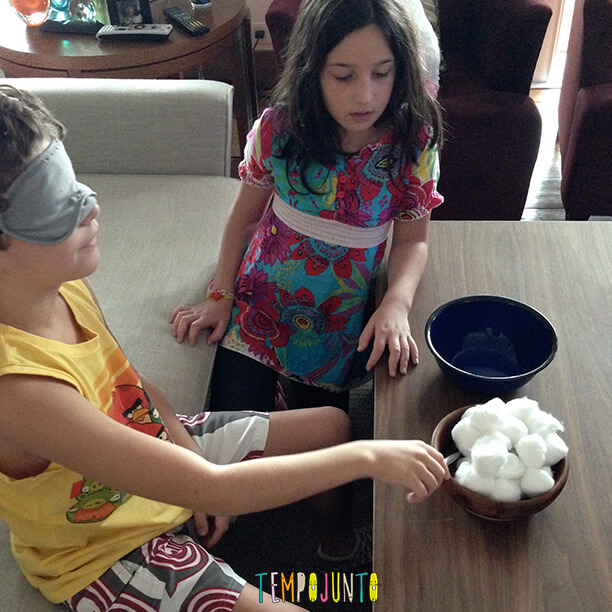 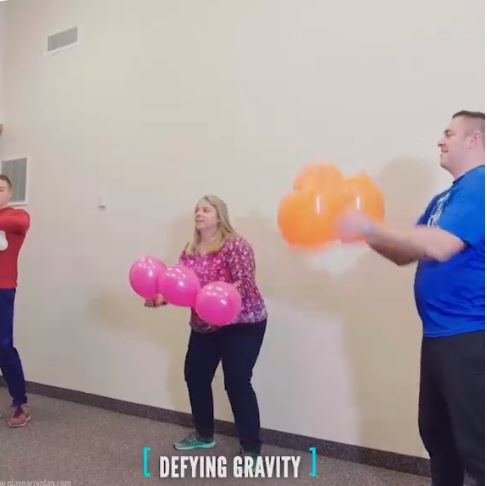 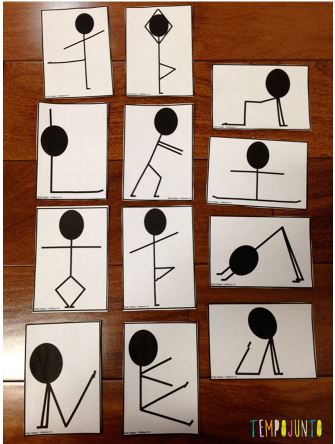 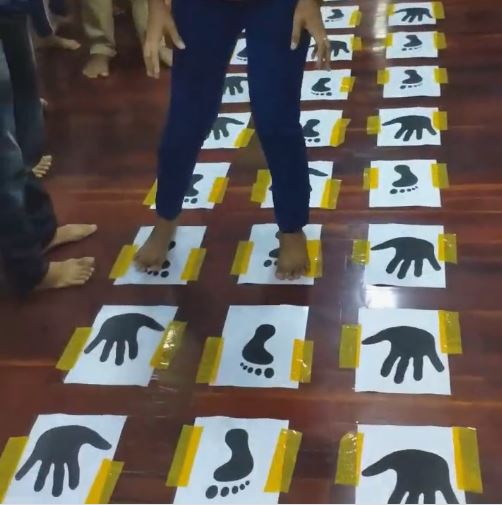 -MONTE E JOGUE ESSA AMARELINHA MALUCA E DESAFIADORA!                                     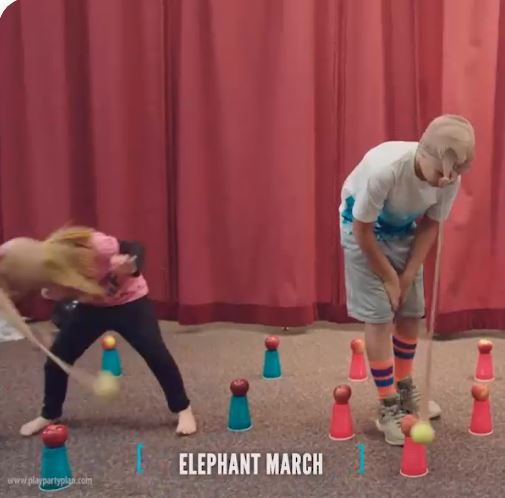 - MONTE SUA PRÓPRIA TROMBA COM UMA MEIA CALÇA E UMA BOLA E DERRUBE OBJETOS NO MELHOR TEMPO.OU ESSE FUTLINGUE COM CAIXA DE PAPELÃO! 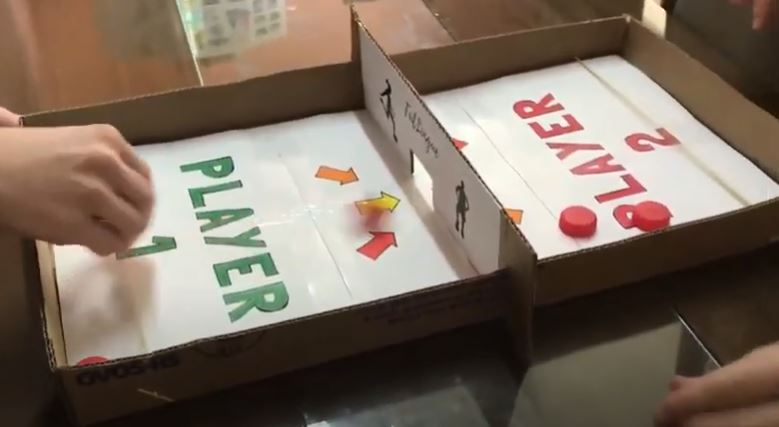 ESCREVA E  DESENHE RELATANDO COMO FOI ESSA AULA. ______________________________________________________________________________________________________________________________________________________________
